Bezpieczeństwo i higiena pracy – klasa ITMb                              07.05.2020Proszę zapoznać się z zakresem i przemyśl odpowiedzi na zadane pytania. Jeśli nasunie Ci się pytanie, jakaś niejasność to zapraszam. Odpowiedzi wyślij:czarnas.nauczanieonline@wp.pl lub komunikator w i-dzienniku. Format – Word; PDFT: Ogólne zasady kształtowania bezpiecznych i higienicznych warunków pracy – znaki i kolory ostrzegawcze.Pracodawca ma obowiązek zastosowania w przedsiębiorstwie barw, znaków lub sygnałów bezpieczeństwa.Wzory i zasady ich stosowania regulują Polskie Normy oparte na międzynarodowych normach ISO.Znaki ostrzegawcze stosowane w zakładach pracy:Znaki ostrzegawcze stosowane do określania stref ochronnych w otoczeniu źródła pola elektromagnetycznego: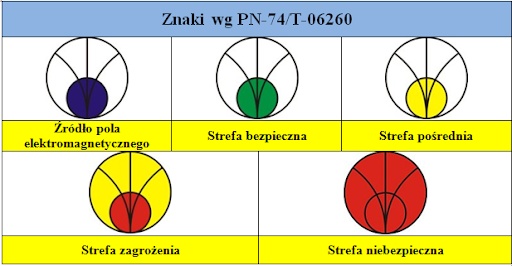 Kształt, kolor, wielkość, miejsce usytuowania stosowanych znaków bezpieczeństwa powinny być zgodne z Polskimi Normami.a/ znaki zakazu (wybrane)b/ znaki nakazu (wybrane)c/ znaki ewakuacyjne i informacyjne (wybrane)Znaczenie barw i kształtów znaków bezpieczeństwa:W zależności od typu przekazywanej informacji znaki bezpieczeństwa przyjmują określony kolor:	- zakaz	- nakaz i informacja     - ostrzeżenie     - pierwsza pomoc i warunki bezpieczeństwaW zależności od typu przekazywanej informacji znaki bezpieczeństwa przyjmują określony kształt:	 - znaki zakazu i nakazu	     - znaki ostrzegawcze                      -   znaki pomocnicze i drogowskazy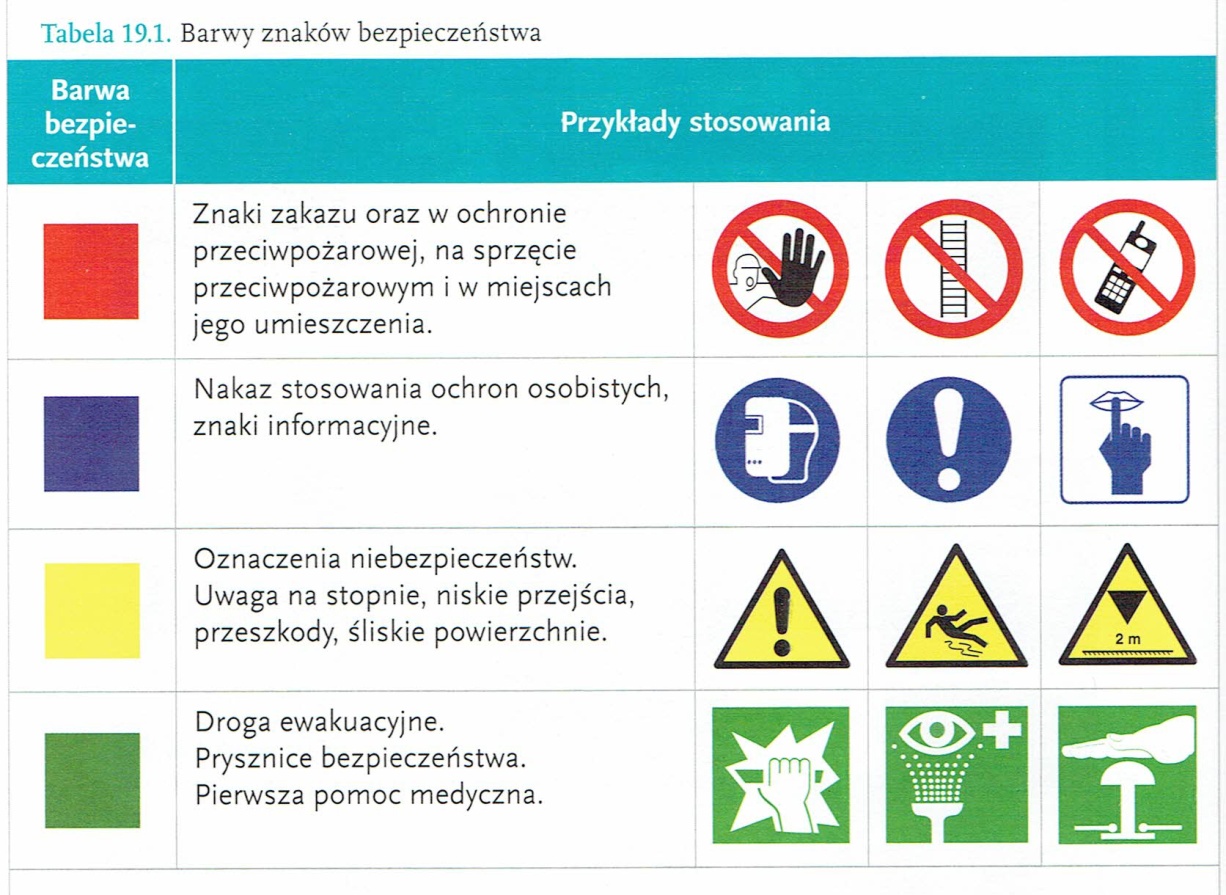 Z w/w tematu – 2 jednostki lekcyjne – zostanie przeprowadzony sprawdzian wiadomości w dniu 14 maja 2020.Szczegóły zostaną przedstawiony w znanym nam trybie na jeden dzień przed sprawdzianem, czyli 13.05.Życzę owocnej pracyGdyby coś zapraszam do konsultacji.Znaki ostrzegawcze stosowane w zakładach pracyZnaczenie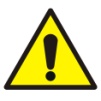 Ogólny znak ostrzegawczy, ostrzeżenie, ryzyko niebezpieczeństwa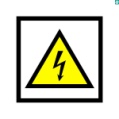 Ostrzeżenie przed porażeniem prądem elektrycznym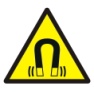 Ostrzeżenie przed silnym polem magnetycznym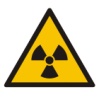 Ostrzeżenie przed substancjami radioaktywnymi i promieniowaniem jonizującym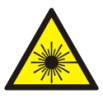 Ostrzeżenie przed promieniowaniem laserowym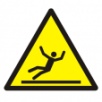 Ostrzeżenie przed śliską nawierzchnią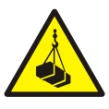 Ostrzeżenie przed wiszącym ciężarem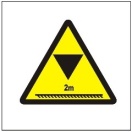 Ostrzeżenie przed ograniczeniem wysokości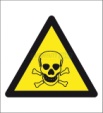 Ostrzeżenie przed niebezpieczeństwem zatrucia substancjami toksycznymi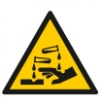 Ostrzeżenie przed substancjami żrącymiZnak zakazuZnaczenie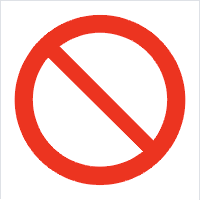 ogólny znak zakazu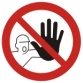 nieupoważniony wstęp wzbroniony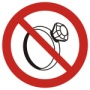 zakaz noszenia biżuterii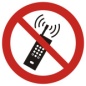 zakaz używania telefonów komórkowych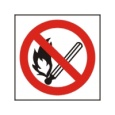 zakaz używania otwartego ogniaZnak zakazuZnaczenie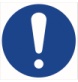 Ogólny znak nakazu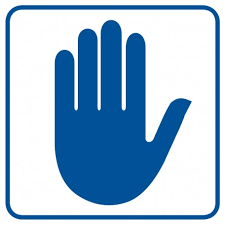 Stop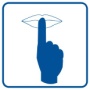 zachowaj ciszę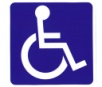 droga dla niepełnosprawnych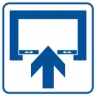 drzwi otwierane automatycznieZnak zakazuZnaczenie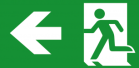 wyjście ewakuacyjne w lewo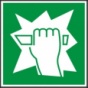 stłuc aby uzyskać dostęp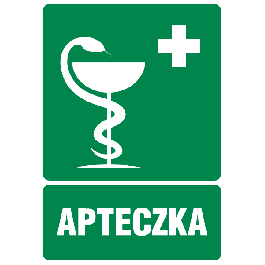 apteczka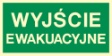 wyjście ewakuacyjne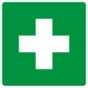 Pierwsza pomoc medyczna